Name: ____________________________        Team’s Boat Name: ______________________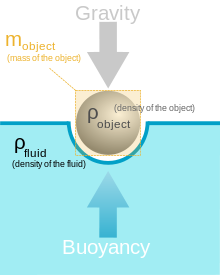 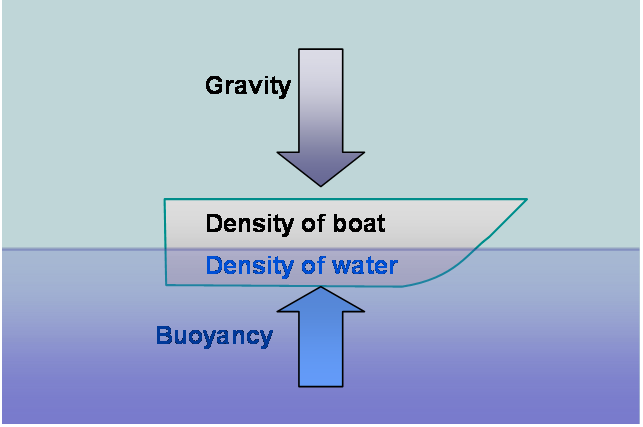 Density of water = 1 gram per milliliter = 1 g/mLDesign Matrix: Order these from most important to least important (top to bottom). Cost/Resources, Buoyancy, Time in Water, Appearance, and Complexity/Time to produce Testing Your Design: Record Your ResultsCategories:Scores (1-5):Drawing: Drawing: Drawing: Drawing: Drawing: # of PenniesMax Weight Held=2.5g * Column 1ResourcesPoint of FailureTime of FailureWhat to fix